附件3玉溪一中公开招聘编外人员报名二维码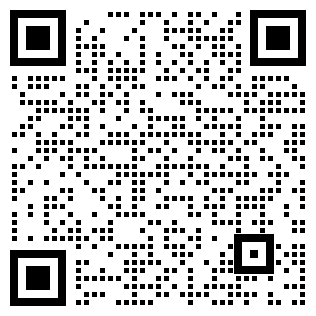 